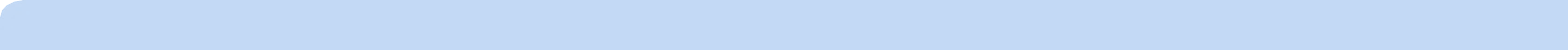 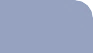 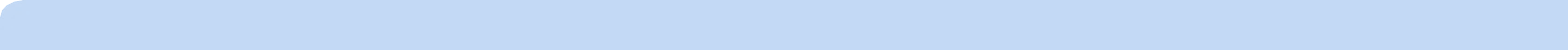 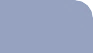 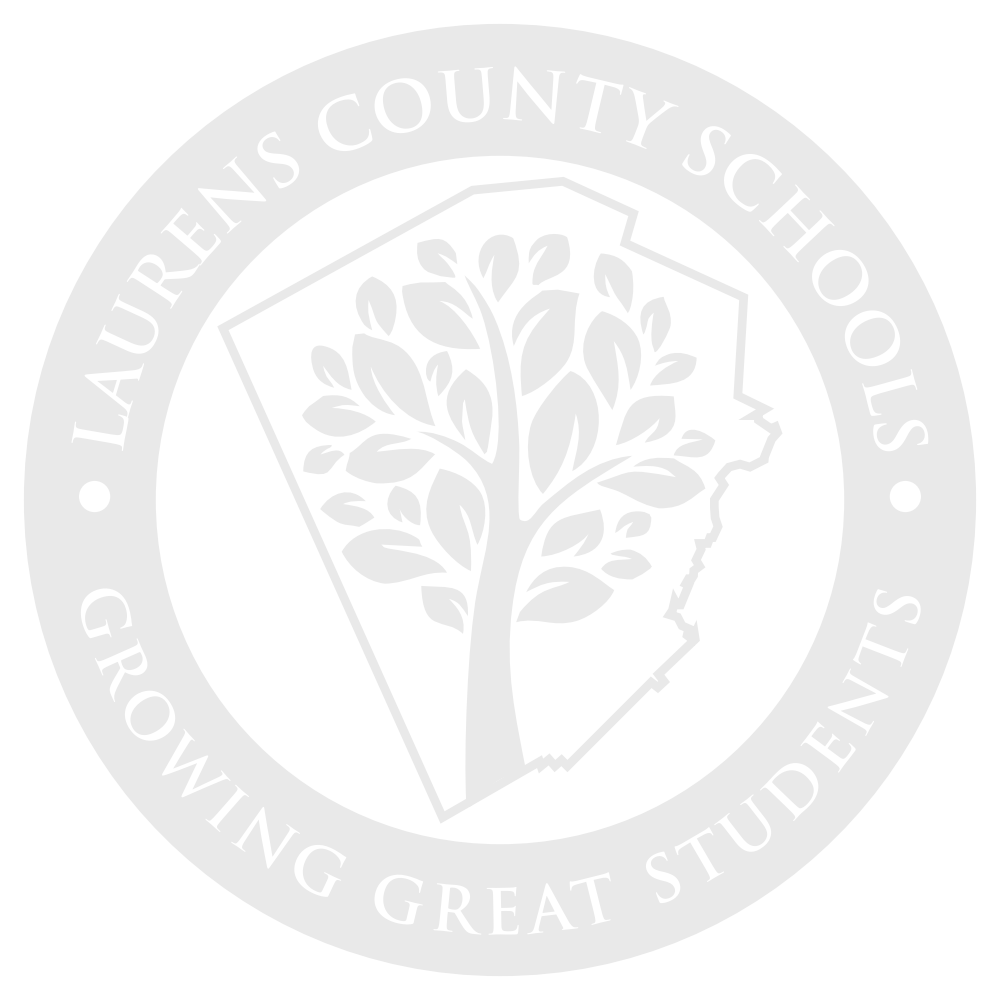 1st 9 Weeks2nd 9 Weeks3rd 9 Weeks4th 9 WeeksUnits/StandardsUnit 1: Themes of Economics_____________________Unit 2: SSEF1, SSEF2, SSEF3, SSEF6, SSEPF1, SSEPF6_____________________Unit 3: SSEMI1(introduction) SSEMA2aUnit 3 (cont.)SSEMI1, SSEMA2a, SSEMI2, SSEMI3_____________________Unit 4: SSEF4, (introduction) SSEF5Unit 4 (cont.)SSEF4, SSEF5, SSMA1, SSMA2b-e, SSEMA3, SSEPF3Unit 5: SSEIN1, SSEIN2, SSEIN3Unit 6: SSEPF1 reviewed, SSEPF2, SSEPF4, SSEPF 5Special Assignments and/or Performance AssessmentsU1-Creative Expression Activity, EssayU2-Formative Performance AssessmentsU3-Formative AssessmentsU3-Formative Performance Tasks CompletedU4-Formative Performance Assessments U4-Formative Performance Assessments CompletedU5-Formative Assessments CompletedU6-Everfi Financial Literacy Program CertificationReadingsU2-Adam Smith Primary Source“Wealth of Nations”Gifted/HonorsDaily DifferentiationVaried DOK-GF/H Career Research Applicable to BudgetDaily DifferentiationVaried DOK-GF/H Career Research Applicable to BudgetGF/H Portfolio“The Lorax” or Choice BoardDaily Differentiation